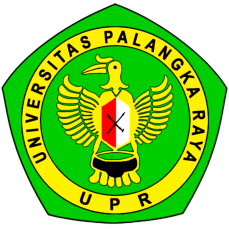 DAFTAR NAMA DOSEN PEMBIMBING I DAN II PENULISAN TESISDAFTAR NAMA DOSEN PEMBIMBING I DAN II PENULISAN TESISDAFTAR NAMA DOSEN PEMBIMBING I DAN II PENULISAN TESISDAFTAR NAMA DOSEN PEMBIMBING I DAN II PENULISAN TESISDAFTAR NAMA DOSEN PEMBIMBING I DAN II PENULISAN TESISDAFTAR NAMA DOSEN PEMBIMBING I DAN II PENULISAN TESISDAFTAR NAMA DOSEN PEMBIMBING I DAN II PENULISAN TESISDAFTAR NAMA DOSEN PEMBIMBING I DAN II PENULISAN TESISNoNAMANAMANAMAPangkat / GolonganJabatanBidang KeahlianKeteranganNoNAMANAMANAMAPangkat / GolonganJabatanBidang KeahlianKeterangan1Prof. Dr. Ferdinand, MSProf. Dr. Ferdinand, MSProf. Dr. Ferdinand, MSPembina Utama Madya (IV / e)Guru BesarManajemenPembimbing1NIP. 19580111 198701 1 001NIP. 19580111 198701 1 001NIP. 19580111 198701 1 001Pembina Utama Madya (IV / e)Guru BesarManajemenI1Pembina Utama Madya (IV / e)Guru BesarManajemen2Prof. Dr. Danes Jaya Negara, M.Si., C.EIAProf. Dr. Danes Jaya Negara, M.Si., C.EIAProf. Dr. Danes Jaya Negara, M.Si., C.EIAPembina Utama Madya (IV d)Guru BesarManajemenPembimbing2NIP. 19620729 198803 1 001NIP. 19620729 198803 1 001NIP. 19620729 198803 1 001Pembina Utama Madya (IV d)Guru BesarManajemenI2Pembina Utama Madya (IV d)Guru BesarManajemen3Prof. Dr. Yunikewaty, MMProf. Dr. Yunikewaty, MMProf. Dr. Yunikewaty, MMPembina Utama Muda IV dGuru BesarManajemenPembimbing3NIP. 19541115 1987032002NIP. 19541115 1987032002NIP. 19541115 1987032002Pembina Utama Muda IV dGuru BesarManajemenI3Pembina Utama Muda IV dGuru BesarManajemen4Dr. Usup Riassy Christa, MMDr. Usup Riassy Christa, MMDr. Usup Riassy Christa, MMPembina Utama Muda IV CLektor KepalaManajemenPembimbing4NIP. 19580519 198803 2 00 2NIP. 19580519 198803 2 00 2NIP. 19580519 198803 2 00 2Pembina Utama Muda IV CLektor KepalaManajemenI/II4Pembina Utama Muda IV CLektor KepalaManajemen5Dr. Lelo Sintani, MMDr. Lelo Sintani, MMDr. Lelo Sintani, MMPembina Utama Muda IV CLektor KepalaManajemenPembimbing5NIP. 19650731 198903 2 001NIP. 19650731 198903 2 001NIP. 19650731 198903 2 001Pembina Utama Muda IV CLektor KepalaManajemenI/II5Pembina Utama Muda IV CLektor KepalaManajemen6Dr. Meitiana, SE.,MMDr. Meitiana, SE.,MMDr. Meitiana, SE.,MMPembina Utama Muda IV CLektor KepalaManajemen KeuanganPembimbing6NIP. 19660514 199203 2 002NIP. 19660514 199203 2 002NIP. 19660514 199203 2 002Pembina Utama Muda IV CLektor KepalaManajemen KeuanganI/II6Pembina Utama Muda IV CLektor KepalaManajemen Keuangan7Dr. Irawan, SE.,M.SiDr. Irawan, SE.,M.SiDr. Irawan, SE.,M.SiPembinaLektor KepalaIlmu EkonomiPembimbing7NIP. 19600927 1988101 001NIP. 19600927 1988101 001NIP. 19600927 1988101 001IV bLektor KepalaIlmu EkonomiI/II7Lektor KepalaIlmu Ekonomi8Dr. Roby Sambung, SE.,MMDr. Roby Sambung, SE.,MMDr. Roby Sambung, SE.,MMPembinaLektor KepalaManajemenPembimbing8NIP. 19770607 200212 1 003NIP. 19770607 200212 1 003NIP. 19770607 200212 1 003(IV / a)Lektor KepalaManajemenI/II8Lektor KepalaManajemen9Dr. Miar P. Bakar, M.Si
NIP. 19620904 198803 1 002Dr. Miar P. Bakar, M.Si
NIP. 19620904 198803 1 002Dr. Miar P. Bakar, M.Si
NIP. 19620904 198803 1 002Ilmu EkonomiPembimbingI/II10Dr. Achmad Syamsudin, MMDr. Achmad Syamsudin, MMDr. Achmad Syamsudin, MMPenata Tk. ILektorManajemen Pembimbing10NIP. 19670518 199802 1 001NIP. 19670518 199802 1 001NIP. 19670518 199802 1 001(III / d)LektorManajemen I/II10LektorManajemen 11Dr. Luluk Tri Harini, SE.,MMDr. Luluk Tri Harini, SE.,MMDr. Luluk Tri Harini, SE.,MMPenata Tk. ILektorManajemen KeuanganPembimbing11NIP. 19720722 199803 2 002NIP. 19720722 199803 2 002NIP. 19720722 199803 2 002(III / d)LektorManajemen KeuanganI/II11LektorManajemen Keuangan12Dr. Y Joni Pambelum, SE.,M.SiDr. Y Joni Pambelum, SE.,M.SiDr. Y Joni Pambelum, SE.,M.SiPenata Tk. ILektorAkuntansiPembimbing12NIP. 19760603 200012 1 001NIP. 19760603 200012 1 001NIP. 19760603 200012 1 001(III / d)LektorAkuntansiII12LektorAkuntansi13Dr. Fitria Husnatarina, SE.,M.Si.,AktDr. Fitria Husnatarina, SE.,M.Si.,AktDr. Fitria Husnatarina, SE.,M.Si.,AktPenata Tk. I LektorKeuanganPembimbing13NIP. 19790301 200501 2 002NIP. 19790301 200501 2 002NIP. 19790301 200501 2 002(III / d)LektorKeuanganII13LektorKeuangan